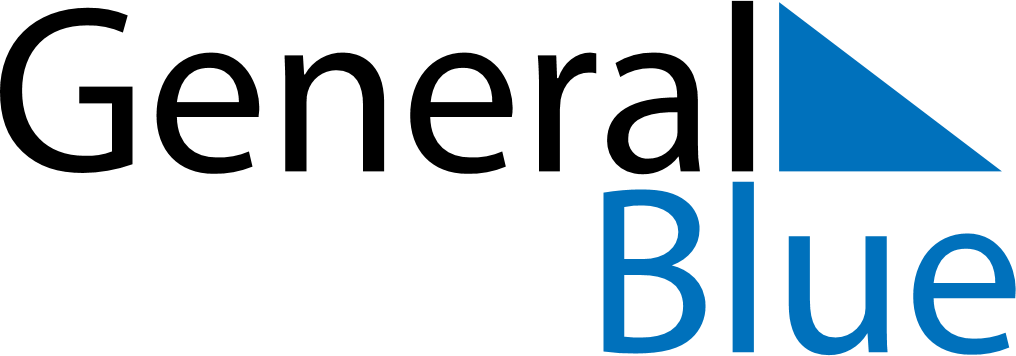 March 2028March 2028March 2028March 2028March 2028March 2028United KingdomUnited KingdomUnited KingdomUnited KingdomUnited KingdomUnited KingdomMondayTuesdayWednesdayThursdayFridaySaturdaySunday1234567891011121314151617181920212223242526Mother’s Day2728293031NOTES